ANTHONY BRIAN A. TORLAO	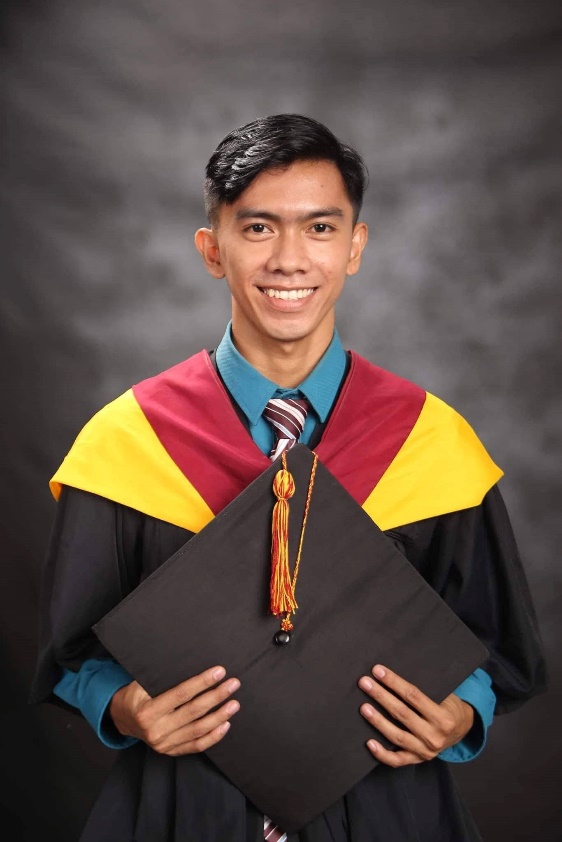 Lower Mohon, Talisay City, CebuTalisay City, Philippines 6045Contact No.: +639078747699E-mail Address: Turlao23@gmail.comJOBOBJECTIVE:To work in a dynamic environment that enables me to utilize my knowledge and learn new things, and to progress professionally and personally.To be an achiever with challenging assignment whenever I work to grow in an organization which believes in growing through its people.EDUCATIONAL BACKGROUND:2018 – 2022			Tertiary Education				Bachelor of Science in Industrial Technology Major in Computer Technology				Talisay City College				Poblacion, Talisay City, Cebu2012 – 2018			Secondary Education				Mohon (Divino Amore) National High School					Mohon, Talisay City, Cebu2006 – 2012			Elementary Education				Mohon Elementary School				Mohon, Talisay City, CebuPERSONAL INFORMATION:Birthday:			October 28, 1998Birthplace:			Cebu CitySex:				MaleCivil Status:			SingleNationality: 			FilipinoReligion: 			Roman CatholicSKILLS:		Computer installation (Hardware and Software)Troubleshooting Problem solving Adaptability Communication skills Strong work ethicsEXPERIENCE: April 25, 2022 – Sept. 30, 2022			On-The-Job Training				Checking TechnicianLaptap EnterprisesHernan Cortes St., National Archives of the PhilippinesWarehouse E7, Mandaue City, CebuApril 2018 – May 2018			Assistant Technician Netopia Computer ServiceGaisano Grand Fiesta Mall Tabunok, Talisay City, CebuCHARACTER REFERENCES:Mr. Junrel A. PepitoTechnical Head at Laptap Enterprises PologConsolacion, CebuContact No.: +639279809843Mr. Asterio M. BranzuelaQuality Control Head at Laptap Enterprises Liloan, CebuContact No.: +639975691168Mrs. Lindy Rose A. RisasInventory Head at Laptap Enterprises BasakLapu-lapu, CebuContact No.: +639925563503